 Little Bees Children Self Help Group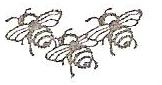 P.O. BOX 54048-00200, Nairobi Mobile: 0722-455222Email: slittlebees@yahoo.com 14th May 2012FROM: SILVANCE MANYALA TO: SPONSOR BERGTHORDear Sponsor Beggy,RE: DAP REPORT FROM JANUARY TO APRIL 2012Much greetings from Sivlance.Silvance has been well and I tried very hard to take Silvance to eye clinic to make him study hard, because this is his final year, he is in Class 8, preparing himself to join secondary school net year 2013.Pray for your foster son to pass his final examination. Silvance was happy to be with Alex De Rocha and he wrote a letter ot you and need his reply. Silvance is promising you to uplift your name as a good pass student from Little Bees and being the first pupil to be sponsored at Little Bees since 2006.Thank you very much. Yours sincerely, Lucy Odipo.